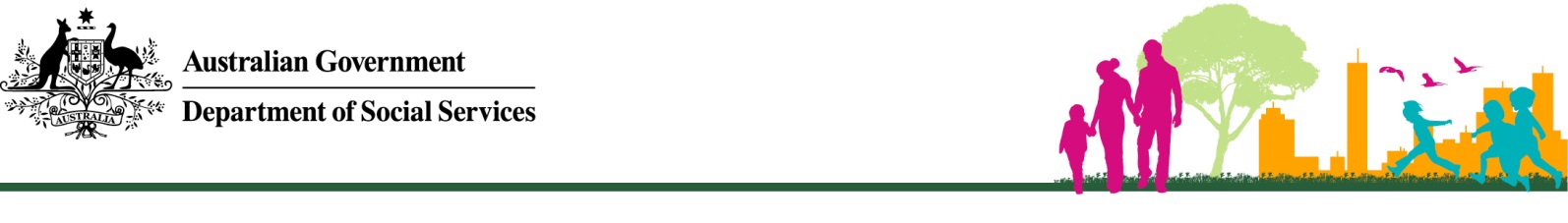 The DSS Streamlined Grant AgreementInformation for DSS Grant Recipients The DSS Streamlined Grant Agreement (SGA) is now being offered to eligible service providers for new grant funding. The SGA supports our ‘New Way of Working’ by actively reducing red-tape.  Service providers will be able to reduce the time spent on compliance obligations and focus on the real business of service delivery.Service providers will note that the SGA offers a significant reduction in the number and complexity of terms and conditions, with just 23 General Grant Conditions (clauses) written in plain-English, meaning less legal interpretation.In addition the SGA allows the Department to match acquittal and reporting requirements to the unique individual grant relationship.  This means that high performing service providers will enjoy a significant reduction in compliance burden.The SGA can be used to administer multiple activities meaning that service providers funded for a range of activities with the department will have just one set of terms and conditions to comply with.  Only in exceptional circumstances (for example, where service providers already have other existing agreements with the Department) will service providers be required to adhere to more than one set of terms and conditions.To provide greater security in the Not for Profit sector the SGA can accommodate longer term funding arrangements and the inclusion of SACS Supplementation into the agreement’s terms and conditions enforces community workers’ entitlement to fair remuneration.The DSS SGA General Grant Conditions, along with other information about doing business with the Department can be found on the DSS website.If you feel that the implementation of the SGA will cause difficulties for you in delivering the funded activity then please contact your Grant Agreement Manager.The Australian Government recognises your significant role in delivering grant funded services and as issues emerge that may impact on our funding relationship with you, we will communicate and work collaboratively with you to resolve these issues.Other changes service providers may notice include: The term ‘Funding’ has been replaced with the term ‘Grant’ The GST clause is now within the Grant Schedule at Item DItem E4 Accounting for the Grant now includes full details of the requirements that you must meetItem G Supplementary Terms lists any additional conditions that apply to your Grant.